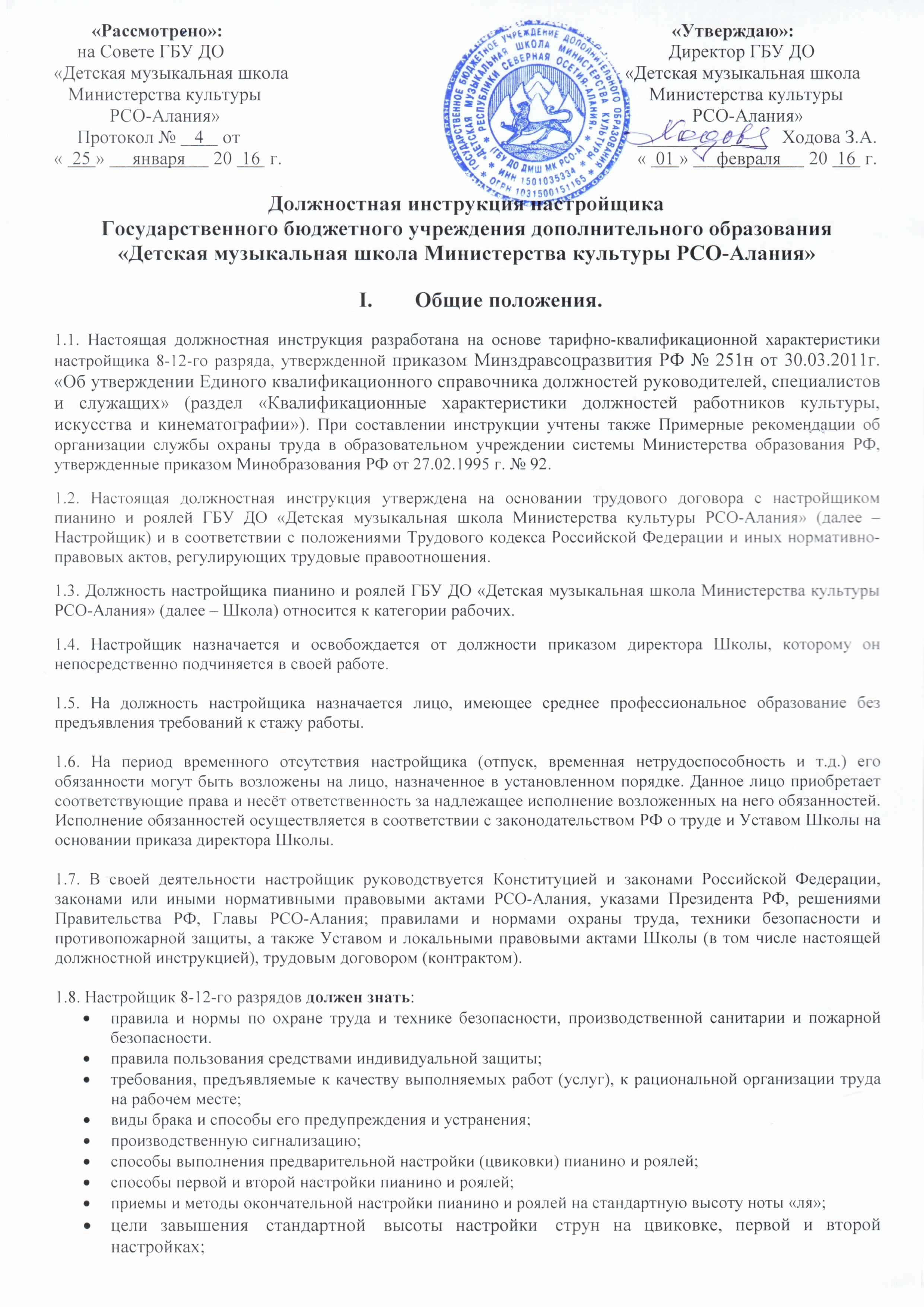 государственный  стандарт  и технические условия на футор, корпус роялей и пианино всех марок, вирбели, струны;наименование и назначение деталей футора;мензуру струнной одежды всех моделей пианино и роялей;мензуру струн пианино и роялей;принцип расчета мензуры струн пианино и роялей различных моделей;ассортимент струн;законы колебания струн;способы замены струн и вирбелей пианино и роялей;музыкальную грамоту;правила чтения нот;несколько  музыкальных  произведений   наизусть  для  опробования инструмента после настройки;требования, предъявляемые к качеству струн пианино и роялей;принцип взаимодействия механики, клавиатуры;требования, предъявляемые к качеству регулирования взаимодействия деталей и узлов механики и всего клавишного механизма, установки струнной одежды, вирбелей, штегов и других узлов, непосредственно влияющих на звуковые качества пианино;технические  условия  на  монтажные  и регулировочные  работы, на струны, вирбели, штифты, механику и клавиатуру;сведения о строях, музыкальных интервалах в их математических выражениях равномерно темперированного строя 12-ступенного звукоряда;порядок планировки струн по хорам в соответствии с тональностью;правила и порядок подсчета числа биений в секунду при настройке и проверке настройки пианино;правила  работы  с надстроечным  ключом  при поворотах вирбелей с целью равномерного натяжения струн и снятия с них напряжения по всей длине струн;зоны темперации;основные сведения об акустике, природе звука;наименование и взаимодействие узлов пианино и роялей;правила выполнения монтажных и  регулировочных работ на отдельных узлах и деталях;способ обработки фильцов молоточков;конструкции концертных роялей ведущих мировых фирм, установленных в специальных фортепианных классах и концертных залах;методы проверки  и регулирования  взаимодействия  узлов и деталей рояля;правила точного установления  деталей механики в положение максимального извлечения звука определенной тональности и частоты каждой струны;различные методы настройки рояля по всему диапазону;строй, интервалы и звукоряды двенадцатиступенного темперированного строя;правила интонировки концертных роялей;специфику концертных роялей фирм: «Стенвей», «Ямаха», «Бехштейн», «Безендорфер»;специфику  подготовки и проведения сеансов звукозаписи в концертных залах и студиях звукозаписи.основы организации труда;Правила внутреннего трудового распорядка Школы;Устав Школы.II. Функции.        Настройщик  пианино  и роялей 8-го  разряда  осуществляет следующие функции:2.1. Предварительную  настройку  (цвиковку)  струн  пианино и роялей вручную на слух или по приборам.2.2. Первую  и вторую настройку верхнего, среднего и нижнего регистров пианино и роялей по октавам с выравниванием тонов  по всему диапазону с незаметной на слух разницей в настройке диссонирующих звуков.2.3. Окончательную точную  настройку пианино и роялей на стандартную высоту по камертону (эталону)  «ля» первой октавы, имеющему частоту колебаний 440 Гц.2.4. Настройку ноты «ля» первой октавы.2.5. Натяжение  струны ноты «ля» первой  октавы на 1/2 тона выше основного тона до частоты колебаний 466 Гц.2.6. Настройку  первой струны по камертону (эталону) «ля» первой октавы, имеющему частоту колебаний 440 Гц с превышением частоты тона на ¼ тона для первой  настройки (453 Гц),  на 1/8 тона  для  второй  настройки (446 Гц); подстройку  под первую струну всех  струн хора ноты "ля" в унисон.2.7. Настройку  первой  струны  тона «ля» первой октавы по камертон 440 Гц  (443-444 Гц  «Оркестровый строй»)  для  специальных  фортепианных классов и концертных площадок.2.8. Подстройку под  первую  струну остальных струн хора ноты "ля" в унисон.2.9. Настройку  первой октавы с разбивкой темперации по кварто-квинтовому кругу 12-ступенного звукоряда.2.10. Настройку  дискантового  и  басового регистров с интервалами в октаву.2.11. Настройку струн всего хора в унисон.2.12. Настройку основной октавы с интервалами квинты и кварты.2.13.  Настройку  зоны темперации, хоров дискантового и басового регистров с интервалами в октаву.2.14. Примерную разбивку темперации.2.15. Настройку  струн дискантового и басового регистров с интервалами в октаву.2.16. Настройку  всех хоров струн в зоне темперации с использованием кварт, квинт, больших терций и больших секст;  настройку всех струн инструмента  по всему  диапазону с проверкой  по октавам,  терциям,  квартам, квинтам, секстам и децимам.2.17. Обмятие струн с подстройкой.2.18. Проверку качества звучания.2.19. Проверку  плотности прилегания струн к штегам, репетиционных и игровых качеств механики, клавиатуры и педального механизма, правильности расположения  линии  удара  молоточков  по струнам,  нахдрука, ауслезера, штейнунга, друка клавиш.2.20. Проверку  качества  настройки пианино и роялей по всему диапазону путем проигрывания.2.21. Проверку  настройки всего инструмента при помощи различных музыкальных  интервалов путем  проигрывания и прослушивания отдельных музыкальных произведений.2.22. Многократное  проигрывание  при настройке музыкального инструмента хроматической гаммы по всему диапазону и отдельных участков с целью определения равномерности звучания по тембру отдельных нот.2.23.  Проверку  игровой трактуры по  звеньям со всех клавиатур: ход клавиши, наличие нормального люфта по линии подъема и опускания.2.24. Проверку  качества  струнной одежды: раскладки струн по хорам, их направлению, высоте, углу прилегания к штегу и каподастру.2.25. Проверку  качества  фильца  молоточков  и выравнивания яркости звучания по всем струнам, не допуская резкости звучания.2.26. Проверку  правильности  навивки  и закрепления струн на вирбелях.2.27. Выявление  и  устранение  дефектов, влияющих на точность настройки.2.28. Контроль соблюдения норм обращения с инструментом.2.29. Выравнивание клавиатуры по линии подъема и опускания клавиш.2.30. Осмотр  состояния  вирбельбанка,  чугунной  рамы, резонансного щита, педального механизма и других узлов рояля.2.31. Интонировку инструмента по всему диапазону.2.32. Просмотр  дефектной  ведомости  и  сопоставление ее с наличием дефектов при просмотре музыкального инструмента на месте.2.33. Окончательное  регулирование механики рояля на точность по линии удара молоточка по струнам, быстроту передачи удара,  легкость и точность взаимодействия всего механизма согласно требованиям фирмы-изготовителя и с учетом особенностей музыканта-исполнителя.2.34. Настройку двух роялей в унисон.2.35. Настройку  двух, трех и более роялей  в унисон с общей интонировкой применительно к акустике данного концертного зала.2.36. Обеспечение  работы  специальных  фортепианных  классов музыкальной школы.2.37. Обеспечение проведения концертов в ДМШ.III. Должностные обязанности.    На настройщика пианино  и роялей 8-12-го разряда возлагаются следующие должностные обязанности:3.1. Экспертиза технического состояния пианино и рояля в учебных классах и зале ДМШ.3.2. Настройка и регулировка  клавишно-молоточного и педального механизма пианино и рояля всех систем и марок применительно к акустике зала, классов; проверка их настройки путем проигрывания и прослушивания отдельных музыкальных произведений.3.3. Настройка в унисон любого количества инструментов.3.4. Выявление и устранение  дефектов, влияющих на точность настройки.3.5. Полный ремонт всех систем клавишно-молоточного механизма пианино и рояля.3.6. Расчёт мензуры струн и выполнение всех работ по струнам пианино и рояля.3.7. Регулировка, настройка и интонировка пианино и рояля с учётом требования исполнителя.3.8. Проведение текущих ремонтно-профилактических работ и предконцертных настроек.3.9. Уборка рабочего места,  приспособлений  и инструментов, а также содержание их в надлежащем состоянии.3.10. Ведение установленной технической документации.IV. Права.       Настройщик пианино и роялей 8-12-го разряда имеет право:4.1. На все предусмотренные законодательством социальные гарантии.4.2. Требовать от руководства Школы оказания содействия в исполнении своих профессиональных обязанностей и осуществления прав.4.3. Требовать создания условий для выполнения профессиональных обязанностей, в том числе предоставления необходимого оборудования, инструментов, рабочего места, соответствующего санитарно-гигиеническим правилам и нормам, и т.д.4.4. Знакомиться с проектами решений руководства Школы, касающимися его деятельности.4.5. Вносить на рассмотрение руководства Школы предложения по улучшению организации и совершенствованию  методов выполняемой им работы. 4.6. В пределах своей компетенции сообщать непосредственному руководителю обо всех недостатках, выявленных в процессе исполнения своих должностных обязанностей, и вносить предложения по их устранению.4.7. Запрашивать лично или по поручению директора Школы документы, материалы, инструменты и т.п., необходимые для выполнения своих должностных обязанностей.4.8. Повышать свою профессиональную квалификацию.4.9. Другие права, предусмотренные трудовым законодательством.V. Ответственность.       Настройщик пианино и роялей 8-12-го разрядов несёт ответственность:5.1. За неисполнение или ненадлежащее исполнение своих должностных обязанностей, предусмотренных настоящей должностной инструкцией, – в пределах, определённых действующим трудовым законодательством РФ.5.2. За нарушение правил пожарной безопасности, охраны труда, санитарно-гигиенических правил работы – в соответствии с административным законодательством РФ.5.3. За причинение материального ущерба – в пределах, определённых действующим трудовым и гражданским законодательством РФ.5.4. За правонарушения, совершенные в период осуществления своей деятельности, – пределах, определённых действующим административным, уголовным и гражданским законодательством РФ.VI. Взаимоотношения, связи по должности.       Настройщик Школы:6.1. Работает в режиме нормированного рабочего дня по графику, утверждённому директором Школы.6.2. Самостоятельно планирует свою работу на каждый учебный год и каждую учебную четверть.6.3. Получает от директора Школы информацию нормативно-правового и организационно-методического характера, знакомится под расписку с соответствующими документами.6.4. Работает в тесном контакте с преподавателями, систематически обменивается информацией по вопросам, входящим в его компетенцию, с администрацией и педагогическими работниками Школы. Примечание:1. Настоящие должностные обязанности разработаны на основании тарифно-квалификационной характеристики настройщика 8-12-го разряда, утвержденной приказом Минздравсоцразвития РФ        № 251н от 30.03.2011г. «Об утверждении Единого квалификационного справочника должностей руководителей, специалистов и служащих» (раздел «Квалификационные характеристики должностей работников культуры, искусства и кинематографии»). 2. Утверждены Советом школы от «  25 »      января      20  16  г.С должностными обязанностями ознакомлен:   _______                    ________________     _________
                                                                                          (подпись)                                   (ФИО)                                                                                                                           «____» ____________ 20____г.